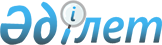 Абай ауданы мәслихатының 13 сессиясының 2012 жылғы 12 желтоқсандағы № 13/117 "2013-2015 жылдарға арналған аудандық бюджет туралы" шешіміне өзгерістер енгізу туралы
					
			Мерзімі біткен
			
			
		
					Қарағанды облысы Абай аудандық мәслихатының 24 сессиясының 2013 жылғы 4 желтоқсандағы № 24/243 шешімі. Қарағанды облысының Әділет департаментінде 2013 жылғы 11 желтоқсанда № 2440 болып тіркелді. Қолданылу мерзімінің өтуіне байланысты өз әрекетін тоқтатты
      Қазақстан Республикасының 2008 жылғы 4 желтоқсандағы Бюджет кодексіне, Қазақстан Республикасының 2001 жылғы 23 қаңтардағы "Қазақстан Республикасындағы жергілікті мемлекеттік басқару және өзін-өзі басқару туралы" Заңына сәйкес, Абай ауданының мәслихаты ШЕШІМ ЕТТІ:
      1. Абай ауданы мәслихатының 13 сессиясының 2012 жылғы 12 желтоқсандағы № 13/117 "2013-2015 жылдарға арналған аудандық бюджет туралы" шешіміне (нормативтік құқықтық актілерді мемлекеттік тіркеу Тізілімінде № 2085 болып тіркелген, 2013 жылғы 12 қаңтардағы № 2 (3953) "Абай-Ақиқат" аудандық газетінде жарияланған), Абай ауданы мәслихатының 14 сессиясының 2013 жылғы 13 ақпандағы № 14/144 "Абай ауданы мәслихатының 13 сессиясының 2012 жылғы 12 желтоқсандағы "2013-2015 жылдарға арналған аудандық бюджет туралы" № 13/117 шешіміне өзгерістер енгізу туралы" шешімімен өзгерістер енгізілген (нормативтік құқықтық актілерді мемлекеттік тіркеу Тізілімінде № 2214 болып тіркелген, 2013 жылғы 16 наурыздағы № 12 (3963) "Абай-Ақиқат" аудандық газетінде жарияланған), Абай ауданы мәслихатының 16 сессиясының 2013 жылғы 26 наурыздағы № 16/168 "Абай ауданы мәслихатының 13 сессиясының 2012 жылғы 12 желтоқсандағы № 13/117 "2013-2015 жылдарға арналған аудандық бюджет туралы" шешіміне өзгерістер енгізу туралы" шешімімен өзгерістер енгізілген (нормативтік құқықтық актілерді мемлекеттік тіркеу Тізілімінде № 2295 болып тіркелген, 2013 жылғы 13 сәуірдегі № 16 (3967) және 2013 жылғы 20 сәуірдегі № 17 (3968) "Абай-Ақиқат" аудандық газетінде жарияланған), Абай ауданы мәслихатының 19 сессиясының 2013 жылғы 5 шілдедегі № 19/202 "Абай ауданы мәслихатының 13 сессиясының 2012 жылғы 12 желтоқсандағы № 13/117 "2013-2015 жылдарға арналған аудандық бюджет туралы" шешіміне өзгерістер енгізу туралы" шешімімен өзгерістер енгізілген (нормативтік құқықтық актілерді мемлекеттік тіркеу Тізілімінде № 2350 болып тіркелген, 2013 жылғы 20 шілдедегі № 29 (3980) "Абай-Ақиқат" аудандық газетінде жарияланған), Абай ауданы мәслихатының 22 сессиясының 2013 жылғы 7 қазандағы № 22/231 "Абай ауданы мәслихатының 13 сессиясының 2012 жылғы 12 желтоқсандағы № 13/117 "2013-2015 жылдарға арналған аудандық бюджет туралы" шешіміне өзгерістер енгізу туралы" шешімімен өзгерістер енгізілген (нормативтік құқықтық актілерді мемлекеттік тіркеу Тізілімінде № 2405 болып тіркелген, 2013 жылғы 26 қазандағы № 43 (3994) "Абай-Ақиқат" аудандық газетінде жарияланған), келесі өзгерістер енгізілсін:
      1) 1 тармақтағы:
      1) тармақшадағы:
      "4 195 892" сандары "4 192 522" сандарымен ауыстырылсын;
      "2 957 589" сандары "2 954 217" сандарымен ауыстырылсын;
      2) тармақшадағы:
      "4 221 335" сандары "4 217 965" сандарымен ауыстырылсын;
      2) көрсетілген шешімге 1, 4 және 7 қосымшалары осы шешімге 1, 2 және 3 қосымшаларға сәйкес жаңа редакцияда мазмұндалсын.
      2. Бюджеттік бағдарламалардың әкімшілері Абай ауданы мәслихатының қабылдаған шешіміне сәйкес бюджеттік қаражаттарды жұмсауды жүргізсін.
      3. Осы шешім 2013 жылдың 1 қаңтарынан бастап қолданысқа енгізіледі.
      04.12.2013 ж. 2013 жылға арналған аудандық бюджет 2013 жылға арналған нысаналы трансферттер және
бюджеттік кредиттер 2013 жылға инвестициялық жобалардың тізбесі
					© 2012. Қазақстан Республикасы Әділет министрлігінің «Қазақстан Республикасының Заңнама және құқықтық ақпарат институты» ШЖҚ РМК
				
Сессия төрағасы
Б. Жұмабеков
Абай аудандық
мәслихаттың хатшысы
Б. Цай
КЕЛІСІЛДІ
"Абай ауданының экономика
және қаржы бөлімі" мемлекеттік
мекемесінің басшысы
Б. МуталяповаАбай аудандық мәслихатының
24 сессиясының 2013 жылғы
4 желтоқсандағы № 24/243 шешіміне
1 қосымша
Абай аудандық мәслихатының
13 сессиясының 2012 жылғы
12 желтоқсандағы № 13/117 шешіміне
1 қосымша
Санаты
Санаты
Санаты
Санаты
Сома (мың теңге)
Сыныбы
Сыныбы
Сыныбы
Сома (мың теңге)
Iшкi сыныбы
Iшкi сыныбы
Сома (мың теңге)
Атауы
Сома (мың теңге)
1
2
3
4
5
I. Кірістер
4192522
1
Салықтық түсімдер
1194760
01
Табыс салығы
361437
2
Жеке табыс салығы
361437
03
Әлеуметтiк салық
340935
1
Әлеуметтік салық
340935
04
Меншiкке салынатын салықтар
439314
1
Мүлiкке салынатын салықтар
177795
3
Жер салығы
176471
4
Көлiк құралдарына салынатын салық
82148
5
Бірыңғай жер салығы
2900
05
Тауарларға, жұмыстарға және қызметтерге салынатын iшкi салықтар
38578
2
Акциздер
2636
3
Табиғи және басқа да ресурстарды пайдаланғаны үшiн түсетiн түсiмдер
17956
4
Кәсiпкерлiк және кәсiби қызметтi жүргiзгенi үшiн алынатын алымдар
17786
5
Ойын бизнесіне салық
200
07
Басқа да салықтар
31
1
Басқа да салықтар
31
08
Заңдық мәнді іс-әрекеттерді жасағаны және (немесе) оған уәкілеттігі бар мемлекеттік органдар немесе лауазымды адамдар құжаттар бергені үшін алынатын міндетті төлемдер
14465
1
Мемлекеттік баж
14465
2
Салықтық емес түсiмдер
15116
01
Мемлекеттік меншіктен түсетін кірістер
10344
1
Мемлекеттік кәсіпорындардың таза кірісі бөлігінің түсімдері
352
5
Мемлекет меншігіндегі мүлікті жалға беруден түсетін кірістер
9990
7
Мемлекеттік бюджеттен берілген кредиттер бойынша сыйақылар
2
02
Мемлекеттік бюджеттен қаржыландырылатын мемлекеттік мекемелердің тауарларды (жұмыстарды, қызметтерді) өткізуінен түсетін түсімдер
13
1
Мемлекеттік бюджеттен қаржыландырылатын мемлекеттік мекемелердің тауарларды (жұмыстарды, қызметтерді) өткізуінен түсетін түсімдер
13
04
Мемлекеттік бюджеттен қаржыландырылатын, сондай-ақ Қазақстан Республикасы Ұлттық Банкінің бюджетінен (шығыстар сметасынан) ұсталатын және қаржыландырылатын мемлекеттік мекемелер салатын айыппұлдар, өсімпұлдар, санкциялар, өндіріп алулар
20
1
Мұнай секторы ұйымдарынан түсетін түсімдерді қоспағанда, мемлекеттік бюджеттен қаржыландырылатын, сондай-ақ Қазақстан Республикасы Ұлттық Банкінің бюджетінен (шығыстар сметасынан) ұсталатын және қаржыландырылатын мемлекеттік мекемелер салатын айыппұлдар, өсімпұлдар, санкциялар, өндіріп алулар
20
06
Басқа да салықтық емес түсiмдер
4739
1
Басқа да салықтық емес түсiмдер
4739
3
Негізгі капиталды сатудан түсетін түсімдер
28429
01
Мемлекеттік мекемелерге бекітілген мемлекеттік мүлікті сату
3703
1
Мемлекеттік мекемелерге бекітілген мемлекеттік мүлікті сату
3703
03
Жердi және материалдық емес активтердi сату
24726
1
Жерді сату
23325
2
Материалдық емес активтерді сату
1401
4
Трансферттердің түсімдері
2954217
02
Мемлекеттiк басқарудың жоғары тұрған органдарынан түсетiн трансферттер
2954217
2
Облыстық бюджеттен түсетiн трансферттер
2954217
Функционалдық топ
Функционалдық топ
Функционалдық топ
Функционалдық топ
Функционалдық топ
Сома (мың теңге)
Кіші функция
Кіші функция
Кіші функция
Кіші функция
Сома (мың теңге)
Бюджеттік бағдарламалардың әкімшісі
Бюджеттік бағдарламалардың әкімшісі
Бюджеттік бағдарламалардың әкімшісі
Сома (мың теңге)
Бағдарлама
Бағдарлама
Сома (мың теңге)
Атауы
Сома (мың теңге)
1
2
3
4
5
6
ІІ. Шығындар
4217965
01
Жалпы сипаттағы мемлекеттiк қызметтер
336602
1
Мемлекеттiк басқарудың жалпы функцияларын орындайтын өкiлдi, атқарушы және басқа органдар
283662
112
Аудан (облыстық маңызы бар қала) мәслихатының аппараты
15554
001
Аудан (облыстық маңызы бар қала) мәслихатының қызметін қамтамасыз ету жөніндегі қызметтер
15123
003
Мемлекеттік органның күрделі шығыстары
431
122
Аудан (облыстық маңызы бар қала) әкімінің аппараты
70810
001
Аудан (облыстық маңызы бар қала) әкімінің қызметін қамтамасыз ету жөніндегі қызметтер
62403
003
Мемлекеттік органның күрделі шығыстары
8407
123
Қаладағы аудан, аудандық маңызы бар қала, кент, ауыл, ауылдық округ әкімінің аппараты
197298
001
Қаладағы аудан, аудандық маңызы бар қала, кент, ауыл, ауылдық округ әкімінің қызметін қамтамасыз ету жөніндегі қызметтер
183340
022
Мемлекеттік органның күрделі шығыстары
13457
024
Ақпараттық жүйелер құру
501
2
Қаржылық қызмет
14439
459
Ауданның (облыстық маңызы бар қаланың) экономика және қаржы бөлімі
14439
003
Салық салу мақсатында мүлікті бағалауды жүргізу
1158
011
Коммуналдық меншікке түскен мүлікті есепке алу, сақтау, бағалау және сату
13281
5
Жоспарлау және статистикалық қызмет
319
459
Ауданның (облыстық маңызы бар қаланың) экономика және қаржы бөлімі
319
061
Заңды тұлғалардың жарғылық капиталына мемлекеттiң қатысуы арқылы iске асырылуы жоспарланатын бюджеттiк инвестициялардың, бюджеттік инвестициялық жобаның техникалық-экономикалық негіздемесіне экономикалық сараптамасы
319
9
Жалпы сипаттағы өзге де мемлекеттiк қызметтер
38182
459
Ауданның (облыстық маңызы бар қаланың) экономика және қаржы бөлімі
38182
001
Ауданның (облыстық маңызы бар қаланың) экономикалық саясатын қалыптастыру мен дамыту, мемлекеттік жоспарлау, бюджеттік атқару және коммуналдық меншігін басқару саласындағы мемлекеттік саясатты іске асыру жөніндегі қызметтер
33960
015
Мемлекеттік органның күрделі шығыстары
4222
02
Қорғаныс
10353
1
Әскери мұқтаждар
8058
122
Аудан (облыстық маңызы бар қала) әкімінің аппараты
8058
005
Жалпыға бірдей әскери міндетті атқару шеңберіндегі іс-шаралар
8058
2
Төтенше жағдайлар жөнiндегi жұмыстарды ұйымдастыру
2295
122
Аудан (облыстық маңызы бар қала) әкімінің аппараты
2295
006
Аудан (облыстық маңызы бар қала) ауқымындағы төтенше жағдайлардың алдын алу және оларды жою
1692
007
Аудандық (қалалық) ауқымдағы дала өрттерінің, сондай-ақ мемлекеттік өртке қарсы қызмет органдары құрылмаған елдi мекендерде өрттердің алдын алу және оларды сөндіру жөніндегі іс-шаралар
603
03
Қоғамдық тәртіп, қауіпсіздік, құқықтық, сот, қылмыстық-атқару қызметі
1903
9
Қоғамдық тәртіп және қауіпсіздік саласындағы басқа да қызметтер
1903
458
Ауданның (облыстық маңызы бар қаланың) тұрғын үй-коммуналдық шаруашылығы, жолаушылар көлігі және автомобиль жолдары бөлімі
1903
021
Елдi мекендерде жол жүрісі қауiпсiздiгін қамтамасыз ету
1903
04
Бiлiм беру
2037695
1
Мектепке дейiнгi тәрбие және оқыту
274999
471
Ауданның (облыстық маңызы бар қаланың) білім, дене шынықтыру және спорт бөлімі
274999
003
Мектепке дейінгі тәрбие ұйымдарының қызметін қамтамасыз ету
73686
040
Мектепке дейінгі білім беру ұйымдарында мемлекеттік білім беру тапсырысын іске асыруға
201313
2
Бастауыш, негізгі орта және жалпы орта білім беру
1633297
123
Қаладағы аудан, аудандық маңызы бар қала, кент, ауыл, ауылдық округ әкімінің аппараты
1586
005
Ауылдық (селолық) жерлерде балаларды мектепке дейін тегін алып баруды және кері алып келуді ұйымдастыру
1586
471
Ауданның (облыстық маңызы бар қаланың) білім, дене шынықтыру және спорт бөлімі
1631711
004
Жалпы білім беру
1580843
005
Балалар мен жеткіншектерге қосымша білім беру
50868
9
Бiлiм беру саласындағы өзге де қызметтер
129399
467
Ауданның (облыстық маңызы бар қаланың) құрылыс бөлімі
16500
037
Білім беру объектілерін салу және реконструкциялау
16500
471
Ауданның (облыстық маңызы бар қаланың) білім, дене шынықтыру және спорт бөлімі
112899
009
Ауданның (облыстық маңызы бар қаланың) мемлекеттік білім беру мекемелер үшін оқулықтар мен оқу-әдiстемелiк кешендерді сатып алу және жеткізу
19876
010
Аудандық (қалалық) ауқымдағы мектеп олимпиадаларын және мектептен тыс іс-шараларды өткiзу
246
020
Жетім баланы (жетім балаларды) және ата-аналарының қамқорынсыз қалған баланы (балаларды) күтіп-ұстауға асыраушыларына ай сайынғы ақшалай қаражат төлемдері
27226
067
Ведомстволық бағыныстағы мемлекеттік мекемелерінің және ұйымдарының күрделі шығыстары
65551
06
Әлеуметтiк көмек және әлеуметтiк қамсыздандыру
145246
2
Әлеуметтiк көмек
117049
451
Ауданның (облыстық маңызы бар қаланың) жұмыспен қамту және әлеуметтік бағдарламалар бөлімі
117049
002
Еңбекпен қамту бағдарламасы
15725
004
Ауылдық жерлерде тұратын денсаулық сақтау, білім беру, әлеуметтік қамтамасыз ету, мәдениет, спорт және ветеринар мамандарына отын сатып алуға Қазақстан Республикасының заңнамасына сәйкес әлеуметтік көмек көрсету
2725
005
Мемлекеттік атаулы әлеуметтік көмек
3912
006
Тұрғын үй көмегі
5517
007
Жергілікті өкілетті органдардың шешімі бойынша мұқтаж азаматтардың жекелеген топтарына әлеуметтік көмек
2812
010
Үйден тәрбиеленіп оқытылатын мүгедек балаларды материалдық қамтамасыз ету
492
014
Мұқтаж азаматтарға үйде әлеуметтiк көмек көрсету
45844
016
18 жасқа дейінгі балаларға мемлекеттік жәрдемақылар
5025
017
Мүгедектерді оңалту жеке бағдарламасына сәйкес, мұқтаж мүгедектерді міндетті гигиеналық құралдармен және ымдау тілі мамандарының қызмет көрсетуін, жеке көмекшілермен қамтамасыз ету
34997
9
Әлеуметтiк көмек және әлеуметтiк қамтамасыз ету салаларындағы өзге де қызметтер
28197
451
Ауданның (облыстық маңызы бар қаланың) жұмыспен қамту және әлеуметтік бағдарламалар бөлімі
28197
001
Жергілікті деңгейде халық үшін әлеуметтік бағдарламаларды жұмыспен қамтуды қамтамасыз етуді іске асыру саласындағы мемлекеттік саясатты іске асыру жөніндегі қызметтер
27088
011
Жәрдемақыларды және басқа да әлеуметтік төлемдерді есептеу, төлеу мен жеткізу бойынша қызметтерге ақы төлеу
608
012
Ақпараттық жүйелер құру
501
07
Тұрғын үй-коммуналдық шаруашылық
919651
1
Тұрғын үй шаруашылығы
125482
455
Ауданның (облыстық маңызы бар қаланың) мәдениет және тілдерді дамыту бөлімі
5945
024
Жұмыспен қамту 2020 жол картасы бойынша қалаларды және ауылдық елді мекендерді дамыту шеңберінде объектілерді жөндеу
5945
458
Ауданның (облыстық маңызы бар қаланың) тұрғын үй-коммуналдық шаруашылығы, жолаушылар көлігі және автомобиль жолдары бөлімі
21978
005
Авариялық және ескі тұрғын үйлерді бұзу
6275
033
Инженерлік-коммуникациялық инфрақұрылымды жобалау, дамыту, жайластыру және (немесе) сатып алу
6250
041
Жұмыспен қамту 2020 жол картасы бойынша қалаларды және ауылдық елді мекендерді дамыту шеңберінде объектілерді жөндеу және абаттандыру
9453
467
Ауданның (облыстық маңызы бар қаланың) құрылыс бөлімі
92000
003
Мемлекеттік коммуналдық тұрғын үй қорының тұрғын үйін жобалау, салу және (немесе) сатып алу
87200
004
Инженерлік коммуникациялық инфрақұрылымды жобалау, дамыту, жайластыру және (немесе) сатып алу
4800
479
Ауданның (облыстық маңызы бар қаланың) тұрғын үй инспекциясы бөлімі 
5559
001
Жергілікті деңгейде тұрғын үй қоры саласындағы мемлекеттік саясатты іске асыру жөніндегі қызметтер
5058
002
Ақпараттық жүйе құру
501
2
Коммуналдық шаруашылық
569917
458
Ауданның (облыстық маңызы бар қаланың) тұрғын үй-коммуналдық шаруашылығы, жолаушылар көлігі және автомобиль жолдары бөлімі
169322
012
Сумен жабдықтау және су бөлу жүйесінің қызмет етуі 
89681
026
Ауданның (облыстық маңызы бар қаланың) коммуналдық меншігіндегі жылу жүйелерін қолдануды ұйымдастыру
79641
467
Ауданның (облыстық маңызы бар қаланың) құрылыс бөлімі
400595
006
Сумен жабдықтау және су бұру жүйесін дамыту
6000
058
Елді мекендердегі сумен жабдықтау және су бұру жүйелерін дамыту
394595
3
Елді-мекендерді көркейту
224252
123
Қаладағы аудан, аудандық маңызы бар қала, кент, ауыл, ауылдық округ әкімінің аппараты
217394
008
Елді мекендерде көшелерді жарықтандыру
57020
009
Елді мекендердің санитариясын қамтамасыз ету
5159
010
Жерлеу орындарын күтіп-ұстау және туысы жоқ адамдарды жерлеу
200
011
Елді мекендерді абаттандыру мен көгалдандыру
155015
458
Ауданның (облыстық маңызы бар қаланың) тұрғын үй-коммуналдық шаруашылығы, жолаушылар көлігі және автомобиль жолдары бөлімі
5358
016
Елдi мекендердiң санитариясын қамтамасыз ету
5358
467
Ауданның (облыстық маңызы бар қаланың) құрылыс бөлімі
1500
007
Қаланы және елді мекендерді көркейтуді дамыту
1500
08
Мәдениет, спорт, туризм және ақпараттық кеңістiк
360229
1
Мәдениет саласындағы қызмет
245598
455
Ауданның (облыстық маңызы бар қаланың) мәдениет және тілдерді дамыту бөлімі
245598
003
Мәдени-демалыс жұмысын қолдау
245598
2
Спорт
17796
467
Ауданның (облыстық маңызы бар қаланың) құрылыс бөлімі
12880
008
Спорт және туризм объектілерін дамыту
12880
471
Ауданның (облыстық маңызы бар қаланың) білім, дене шынықтыру және спорт бөлімі
4916
013
Ұлттық және бұқаралық спорт түрлерін дамыту
1634
014
Аудандық (облыстық маңызы бар қалалық) деңгейде спорттық жарыстар өткiзу
1644
015
Әртүрлi спорт түрлерi бойынша аудан (облыстық маңызы бар қала) құрама командаларының мүшелерiн дайындау және олардың облыстық спорт жарыстарына қатысуы
1638
3
Ақпараттық кеңiстiк
65270
455
Ауданның (облыстық маңызы бар қаланың) мәдениет және тілдерді дамыту бөлімі
54625
006
Аудандық (қалалық) кiтапханалардың жұмыс iстеуi
52909
007
Мемлекеттік тілді және Қазақстан халықтарының басқа да тілдерін дамыту
1716
456
Ауданның (облыстық маңызы бар қаланың) ішкі саясат бөлімі
10645
002
Газеттер мен журналдар арқылы мемлекеттік ақпараттық саясат жүргізу жөніндегі қызметтер
9123
005
Телерадио хабарларын тарату арқылы мемлекеттік ақпараттық саясатты жүргізу жөніндегі қызметтер
1522
9
Мәдениет, спорт, туризм және ақпараттық кеңiстiктi ұйымдастыру жөнiндегi өзге де қызметтер
31565
455
Ауданның (облыстық маңызы бар қаланың) мәдениет және тілдерді дамыту бөлімі
12024
001
Жергілікті деңгейде тілдерді және мәдениетті дамыту саласындағы мемлекеттік саясатты іске асыру жөніндегі қызметтер
8694
002
Ақпараттық жүйелер құру
501
032
Ведомстволық бағыныстағы мемлекеттік мекемелерінің және ұйымдарының күрделі шығыстары
2829
456
Ауданның (облыстық маңызы бар қаланың) ішкі саясат бөлімі
19541
001
Жергілікті деңгейде ақпарат, мемлекеттілікті нығайту және азаматтардың әлеуметтік сенімділігін қалыптастыру саласында мемлекеттік саясатты іске асыру жөніндегі қызметтер
12881
003
Жастар саясаты саласында іс-шараларды іске асыру
5669
004
Ақпараттық жүйелер құру
501
032
Ведомстволық бағыныстағы мемлекеттік мекемелерінің және ұйымдарының күрделі шығыстары
490
10
Ауыл, су, орман, балық шаруашылығы, ерекше қорғалатын табиғи аумақтар, қоршаған ортаны және жануарлар дүниесін қорғау, жер қатынастары
81528
1
Ауыл шаруашылығы
34484
459
Ауданның (облыстық маңызы бар қаланың) экономика және қаржы бөлімі
4422
099
Мамандардың әлеуметтік көмек көрсетуі жөніндегі шараларды іске асыру
4422
474
Ауданның (облыстық маңызы бар қаланың) ауыл шаруашылығы және ветеринария бөлімі
30062
001
Жергілікті деңгейде ауыл шаруашылығы және ветеринария саласындағы мемлекеттік саясатты іске асыру жөніндегі қызметтер
22127
002
Ақпараттық жүйелерді құру
501
003
Мемлекеттік органның күрделі шығыстары
3870
007
Қаңғыбас иттер мен мысықтарды аулауды және жоюды ұйымдастыру 
2680
011
Жануарлардың энзоотиялық аурулары бойынша ветеринариялық іс-шараларды жүргізу
284
012
Ауыл шаруашылығы жануарларын бірдейлендіру жөніндегі іс-шараларды жүргізу
600
6
Жер қатынастары
15587
463
Ауданның (облыстық маңызы бар қаланың) жер қатынастары бөлімі
15587
001
Аудан (облыстық маңызы бар қала) аумағында жер қатынастарын реттеу саласындағы мемлекеттік саясатты іске асыру жөніндегі қызметтер
14703
005
Ақпараттық жүйелер құру
500
007
Мемлекеттік органның күрделі шығыстары
384
9
Ауыл, су, орман, балық шаруашылығы, қоршаған ортаны қорғау және жер қатынастары саласындағы басқа да қызметтер
31457
474
Ауданның (облыстық маңызы бар қаланың) ауыл шаруашылығы және ветеринария бөлімі
31457
013
Эпизоотияға қарсы іс-шаралар жүргізу
31457
11
Өнеркәсіп, сәулет, қала құрылысы және құрылыс қызметі
15097
2
Сәулет, қала құрылысы және құрылыс қызметі
15097
467
Ауданның (облыстық маңызы бар қаланың) құрылыс бөлімі
14289
001
Жергілікті деңгейде құрылыс саласындағы мемлекеттік саясатты іске асыру жөніндегі қызметтер
9564
014
Ақпараттық жүйелер құру
501
017
Мемлекеттік органның күрделі шығыстары
4224
468
Ауданның (облыстық маңызы бар қаланың) сәулет және қала құрылысы бөлімі
808
001
Жергілікті деңгейде сәулет және қала құрылысы саласындағы мемлекеттік саясатты іске асыру жөніндегі қызметтер
808
12
Көлiк және коммуникация
121447
1
Автомобиль көлiгi
96120
123
Қаладағы аудан, аудандық маңызы бар қала, кент, ауыл, ауылдық округ әкімінің аппараты
90840
013
Аудандық маңызы бар қалаларда, кенттерде, ауылдарда (селоларда), ауылдық (селолық) округтерде автомобиль жолдарының жұмыс істеуін қамтамасыз ету
90840
458
Ауданның (облыстық маңызы бар қаланың) тұрғын үй-коммуналдық шаруашылығы, жолаушылар көлігі және автомобиль жолдары бөлімі
5280
023
Автомобиль жолдарының жұмыс істеуін қамтамасыз ету
5280
9
Көлiк және коммуникациялар саласындағы басқа да қызметтер
25327
458
Ауданның (облыстық маңызы бар қаланың) тұрғын үй-коммуналдық шаруашылығы, жолаушылар көлігі және автомобиль жолдары бөлімі
25327
037
Әлеуметтік маңызы бар қалалық (ауылдық), қала маңындағы және ауданішілік қатынастар бойынша жолаушылар тасымалдарын субсидиялау
25327
13
Басқалар
188037
9
Басқалар
188037
123
Қаладағы аудан, аудандық маңызы бар қала, кент, ауыл, ауылдық округ әкімінің аппараты
21292
040
"Өңірлерді дамыту" Бағдарламасы шеңберінде өңірлерді экономикалық дамытуға жәрдемдесу бойынша шараларды іске асыру
21292
458
Ауданның (облыстық маңызы бар қаланың) тұрғын үй-коммуналдық шаруашылығы, жолаушылар көлігі және автомобиль жолдары бөлімі
113467
001
Жергілікті деңгейде тұрғын үй-коммуналдық шаруашылығы, жолаушылар көлігі және автомобиль жолдары саласындағы мемлекеттік саясатты іске асыру жөніндегі қызметтер
12658
013
Мемлекеттік органның күрделі шығыстары
450
020
Ақпараттық жүйелер құру
501
085
Моноқалаларды дамытудың 2012-2020 жылдарға арналған бағдарламасы шеңберінде бюджеттік инвестициялық жобаларды іске асыру
99858
459
Ауданның (облыстық маңызы бар қаланың) экономика және қаржы бөлімі
5402
012
Ауданның (облыстық маңызы бар қаланың) жергілікті атқарушы органының резерві
5402
467
Ауданның (облыстық маңызы бар қаланың) құрылыс бөлімі
24878
085
Моноқалаларды дамытудың 2012-2020 жылдарға арналған бағдарламасы шеңберінде бюджеттік инвестициялық жобаларды іске асыру
24878
471
Ауданның (облыстық маңызы бар қаланың) білім, дене шынықтыру және спорт бөлімі
13506
001
Білім, дене шынықтыру және спорт бөлімі қызметін қамтамасыз ету
13006
002
Ақпараттық жүйелер құру
500
494
Ауданның (облыстық маңызы бар қаланың) кәсіпкерлік және өнеркәсіп бөлімі
9492
001
Жергілікті деңгейде кәсіпкерлікті және өнеркәсіпті дамыту саласындағы мемлекеттік саясатты іске асыру жөніндегі қызметтер
8992
002
Ақпараттық жүйелер құру
500
14
Борышқа қызмет көрсету
50
1
Борышқа қызмет көрсету
50
459
Ауданның (облыстық маңызы бар қаланың) экономика және қаржы бөлімі
50
021
Жергілікті атқарушы органдардың облыстық бюджеттен қарыздар бойынша сыйақылар мен өзге де төлемдерді төлеу бойынша борышына қызмет көрсету
50
15
Трансферттер
127
1
Трансферттер
127
459
Ауданның (облыстық маңызы бар қаланың) экономика және қаржы бөлімі
127
006
Нысаналы пайдаланылмаған (толық пайдаланылмаған) трансферттерді қайтару
127
III. Таза бюджеттік кредиттеу
85474
Бюджеттік кредиттер
88181
10
Ауыл, су, орман, балық шаруашылығы, ерекше қорғалатын табиғи аумақтар, қоршаған ортаны және жануарлар дүниесін қорғау, жер қатынастары
25965
1
Ауыл шаруашылығы
25965
459
Ауданның (облыстық маңызы бар қаланың) экономика және қаржы бөлімі
25965
018
Мамандарды әлеуметтік қолдау шараларын іске асыру үшін бюджеттік кредиттер
25965
13
Басқалар
62216
9
Басқалар
62216
494
Ауданның (облыстық маңызы бар қаланың) кәсіпкерлік және өнеркәсіп бөлімі
62216
008
Моноқалаларды кәсіпкерлікті дамытуға жәрдемдесуге кредиттер беру
62216
Санаты
Санаты
Санаты
Санаты
Сома (мың теңге)
Сыныбы
Сыныбы
Сыныбы
Сома (мың теңге)
Ішкі сыныбы
Ішкі сыныбы
Сома (мың теңге)
Атауы
Сома (мың теңге)
1
2
3
4
5
5
Бюджеттік кредиттерді өтеу
2707
01
Бюджеттік кредиттерді өтеу
2707
1
Мемлекеттік бюджеттен берілген бюджеттік кредиттерді өтеу
2707
Функционалдық топ
Функционалдық топ
Функционалдық топ
Функционалдық топ
Функционалдық топ
Сома (мың теңге)
Кіші функция
Кіші функция
Кіші функция
Кіші функция
Сома (мың теңге)
Бюджеттік бағдарламалардың әкiмшiсi
Бюджеттік бағдарламалардың әкiмшiсi
Бюджеттік бағдарламалардың әкiмшiсi
Сома (мың теңге)
Бағдарлама
Бағдарлама
Сома (мың теңге)
Атауы
Сома (мың теңге)
1
2
3
4
5
6
IV. Қаржы активтерімен операциялар бойынша сальдо
32400
Қаржы активтерін сатып алу
32400
мемлекеттік қаржы активтерін сатудан түсетін түсімдер
0
13
Басқалар
32400
9
Басқалар
32400
123
Қаладағы аудан, аудандық маңызы бар қала, кент, ауыл, ауылдық округ әкімінің аппараты
32400
065
Заңды тұлғалардың жарғылық капиталын қалыптастыру немесе ұлғайту
32400
Функционалдық топ
Функционалдық топ
Функционалдық топ
Функционалдық топ
Функционалдық топ
Сома (мың теңге)
Кіші функция
Кіші функция
Кіші функция
Кіші функция
Сома (мың теңге)
Бюджеттік бағдарламалардың әкiмшiсi
Бюджеттік бағдарламалардың әкiмшiсi
Бюджеттік бағдарламалардың әкiмшiсi
Сома (мың теңге)
Бағдарлама
Бағдарлама
Сома (мың теңге)
Атауы
Сома (мың теңге)
1
2
3
4
5
6
V. Бюджет тапшылығы (профициті)
-143317
VI. Бюджет тапшылығын қаржыландыру (профицитін пайдалану)
143317
Қарыздар түсімі
88181
Қарыздарды өтеу
2708
Бюджет қаражаттарының пайдаланылатын қалдықтары
57844
16
Қарыздарды өтеу
2708
1
Қарыздарды өтеу
2708
459
Ауданның (облыстық маңызы бар қаланың) экономика және қаржы бөлімі
2708
005
Жергілікті атқарушы органның жоғары тұрған бюджет алдындағы борышын өтеу
2707
022
Жергілікті бюджеттен бөлінген пайдаланылмаған бюджеттік кредиттерді қайтару
1Абай аудандық мәслихатының
24 сессиясының 2013 жылғы
4 желтоқсандағы № 24/243 шешіміне
2 қосымша
Абай аудандық мәслихатының
13 сессиясының 2012 жылғы
12 желтоқсандағы № 13/117 шешіміне
4 қосымша
Атауы
Сома (мың теңге)
1
2
Барлығы
931782
Ағымдағы нысаналы трансферттер
266716
республикалық бюджеттен
195707
2013 жылға арналған "Өңірлерді дамыту" Бағдарламасы шеңберінде өңірлерді экономикалық дамытуға жәрдемдесу бойынша іс-шараларды іске асыру
21292
Арнаулы әлеуметтік қызметтер стандарттарын енгізуге
7897
Жергілікті атқарушы органдардың штаттық санын ұлғайтуға
14657
Эпизоотияға қарсы іс-шаралар жүргізуге
31457
Мамандардың әлеуметтік көмек көрсетуі жөніндегі шараларды іске асыруға
4422
Негізгі орта және жалпы орта білім беру мемлекеттік мекемелерінде биология, химия және физика кабинеттерін оқу құралдарымен жабдықтауға
8194
Жетім баланы (жетім балаларды) және ата-аналарының қамқорынсыз қалған баланы (балаларды) күтіп-ұстауға асыраушыларына ай сайынғы ақшалай қаражат төлемдеріне
27226
Мектепке дейінгі білім беру мекемелерінің тәрбиешілеріне және мектеп мұғалімдеріне біліктілік санаты үшін қосымша ақының мөлшерін ұлғайтуға
32484
Мектепке дейінгі білім беру ұйымдарында мемлекеттік білім беру тапсырыстарын іске асыруға
37950
Үш деңгейлі жүйе бойынша біліктілікті арттырудан өткен мұғалімдерге еңбекақыны арттыруға
10128
облыстық бюджеттен
71009
Тұрғын-үй коммуналдық шаруашылығына
30000
Әлеуметтік маңызы бар қалалық (ауылдық), қала маңындағы және ауданішілік қатынастар бойынша жолаушылар тасымалдарын субсидиялауға
25327
Жұмыспен қамту 2020 жол картасы бойынша қалаларды және ауылдық елді мекендерді дамыту шеңберінде объектілерді жөндеуге
15398
Жануарлардың энзоотиялық аурулары бойынша ветеринариялық іс-шараларды жүргізуге
284
Дамуға арналған нысаналы трансферттер
576885
республикалық бюджеттен
479631
Моноқалаларды дамытудың 2012-2020 жылдарға арналған бағдарламасы шеңберінде бюджеттік инвестициялық жобаларды іске асыруға
112390
Коммуналдық тұрғын үй қорының тұрғын үйін жобалауға, салуға және (немесе) сатып алуға
78480
Елді мекендердегі сумен жабдықтау және су бұру жүйелерін дамытуға
288761
облыстық бюджеттен
97254
Мемлекеттік коммуналдық тұрғын үй қорының тұрғын үйін жобалау, салу және (немесе) сатып алуға
8720
Елді мекендердегі сумен жабдықтау және су бұру жүйелерін дамытуға
88534
Бюджеттік кредиттер
88181
республикалық бюджеттен
88181
Мамандарды әлеуметтік қолдау шараларын іске асыру үшін бюджеттік кредиттер
25965
Моноқалаларда кәсіпкерліктің дамуына ықпал етуге аудандардың бюджеттерін кредиттеу
62216Абай аудандық мәслихатының
2013 жылғы 4 желтоқсандағы
24 сессиясының
№ 24/243 шешіміне
3 қосымша
Абай аудандық мәслихатының
2012 жылғы 12 желтоқсандағы
13 сессиясының
№ 13/117 шешіміне
7 қосымша
Функционалдық топ
Функционалдық топ
Функционалдық топ
Функционалдық топ
Функционалдық топ
Сома (мың теңге)
Кіші функция
Кіші функция
Кіші функция
Кіші функция
Сома (мың теңге)
Бюджеттік бағдарламалардың әкiмшiсi
Бюджеттік бағдарламалардың әкiмшiсi
Бюджеттік бағдарламалардың әкiмшiсi
Сома (мың теңге)
Бағдарлама
Бағдарлама
Сома (мың теңге)
Атауы
Сома (мың теңге)
1
2
3
4
5
6
Барлығы
77576
04
Бiлiм беру
16500
9
Бiлiм беру саласындағы өзге де қызметтер
16500
467
Ауданның (облыстық маңызы бар қаланың) құрылыс бөлімі
16500
037
Білім беру объектілерін салу және реконструкциялау
16500
07
Тұрғын үй-коммуналдық шаруашылық
35850
1
Тұрғын үй шаруашылығы
11050
458
Ауданның (облыстық маңызы бар қаланың) тұрғын үй-коммуналдық шаруашылығы, жолаушылар көлігі және автомобиль жолдары бөлімі
6250
033
Инженерлік-коммуникациялық инфрақұрылымды жобалау, дамыту, жайластыру және (немесе) сатып алу
6250
467
Ауданның (облыстық маңызы бар қаланың) құрылыс бөлімі
4800
004
Инженерлік коммуникациялық инфрақұрылымды жобалау, дамыту, жайластыру және (немесе) сатып алу
4800
2
Коммуналдық шаруашылық
23300
467
Ауданның (облыстық маңызы бар қаланың) құрылыс бөлімі
23300
006
Сумен жабдықтау және су бұру жүйесін дамыту
6000
058
Елді мекендердегі сумен жабдықтау және су бұру жүйелерін дамыту
17300
3
Елді-мекендерді көркейту
1500
467
Ауданның (облыстық маңызы бар қаланың) құрылыс бөлімі
1500
007
Қаланы және елді мекендерді көркейтуді дамыту
1500
08
Мәдениет, спорт, туризм және ақпараттық кеңістiк
12880
2
Спорт
12880
467
Ауданның (облыстық маңызы бар қаланың) құрылыс бөлімі
12880
008
Спорт және туризм объектілерін дамыту
12880
13
Басқалар
12346
9
Басқалар
12346
458
Ауданның (облыстық маңызы бар қаланың) тұрғын үй-коммуналдық шаруашылығы, жолаушылар көлігі және автомобиль жолдары бөлімі
9858
085
Моноқалаларды дамытудың 2012-2020 жылдарға арналған бағдарламасы шеңберінде бюджеттік инвестициялық жобаларды іске асыру
9858
467
Ауданның (облыстық маңызы бар қаланың) құрылыс бөлімі
2488
085
Моноқалаларды дамытудың 2012-2020 жылдарға арналған бағдарламасы шеңберінде бюджеттік инвестициялық жобаларды іске асыру
2488